Проверочная работа по теме: «Системы объектов»Фамилия имя _______________________Класс ______________________1 заданиеПриродными системами являются: ГейзерЗаливКлавиатураОкеанДом2 заданиеТехническими системами являются:НоутбукОдуванчикПустыняТелефонЗонт3 заданиеВходами системы «дерево» являются:ВодаЧерный ящикСолнцеEROR 404Выходами системы «утюг» являются:КупитьПарНагрев утюга до определенной температурыЭлектричество4 заданиеУстанови соответствие:Варианты ответов: сюжет рассказа, транспортная система города, микроволновка.5 заданиеСоставь из предложенных названий объектов пары «система-надсистема»Варианты ответов: Книга, оркестр, театр, музей, сапог.6 заданиеВыбери из предложенных названий объектов пару подсистем, входящих в систему:Варианты ответов: шасси, музыкальный инструмент, крыша, музыкант, стадион, фюзеляж, команда, отопление.7 заданиеДля предложенных ситуаций выбери систему. Отметь в таблице ситуации, в которых система является «Черным ящиком».Варианты ответов: рецепт, медведь, стиральная машина.8 задание 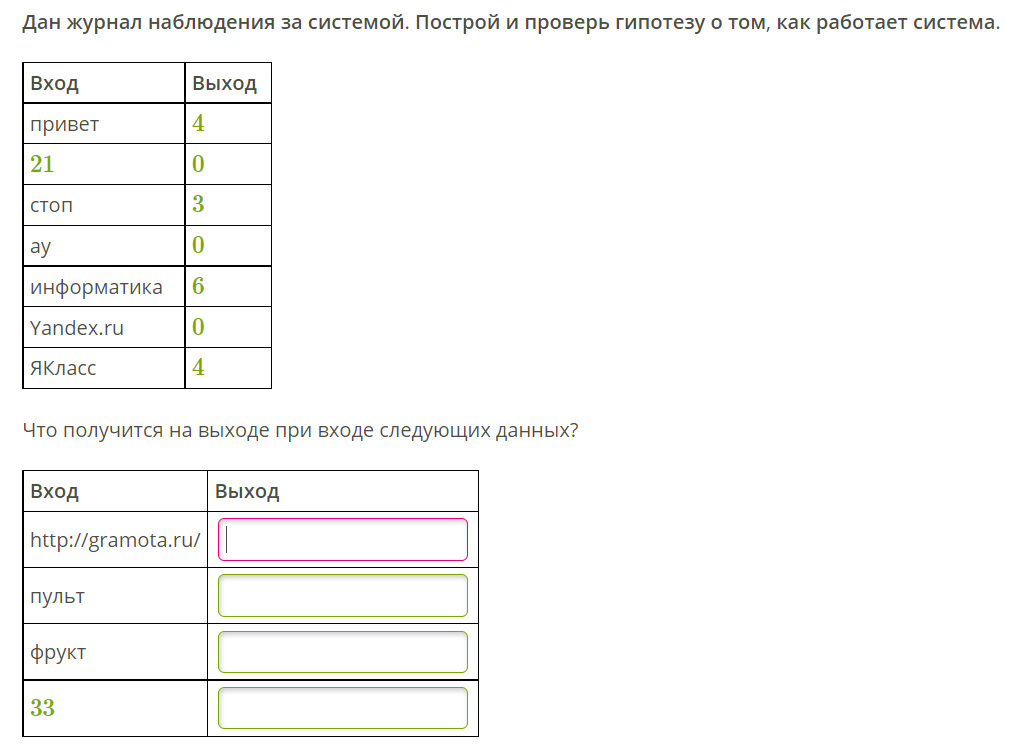 Что получится на выходе следующих данных?9 задание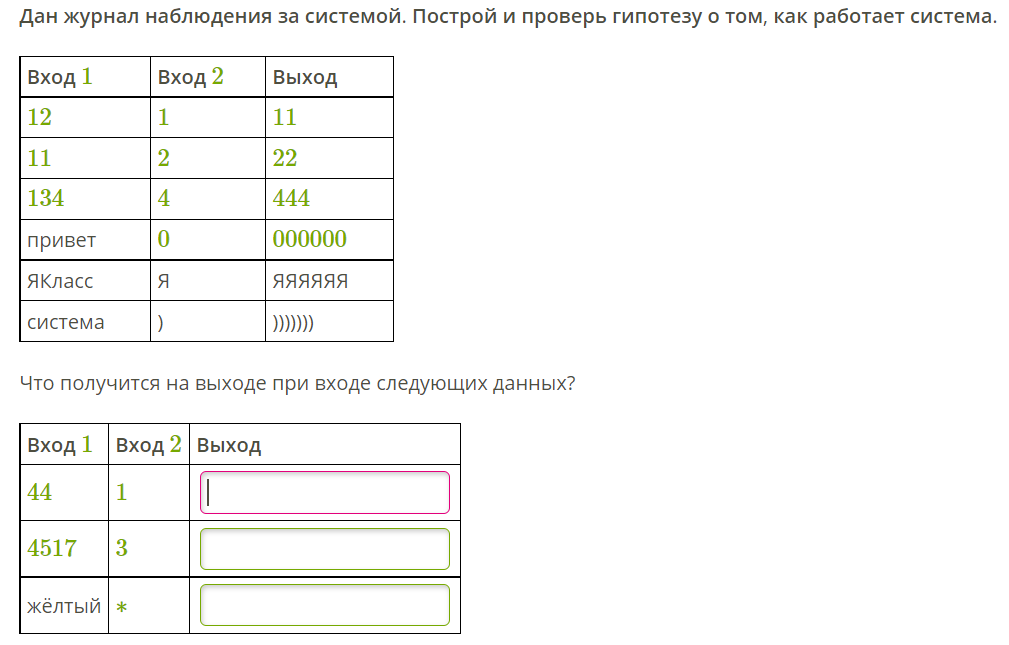 Что получится на выходе при входе следующих данных?Материальная системаНематериальная системаСмешанная системаСистемаНадсистемаМузыкантАктёрКартинаСтраницаКаблукСистемаПодсистема 1Подсистема 2ОркестрСамолетФутбольный клубДомСитуацияСистемаЧерный ящик? (да, нет)Хозяйка стирает белье в стиральной машинеАртист цирка дрессирует медведяПовар готовит блюдо по рецептуВходВыходhttp//gramota.ru/ПультФрукт33Вход 1Вход 2Выход44145173Жёлтый*